Prayer/Reflection Garden At Mobberley CE Primary SchoolOur school will be creating a prayer/reflection garden in the area by the Infant building/staff carpark where the wicker horse stood.  This area will be sectioned off to create a quiet space for children and adults to go.  Mr Stenson has asked if year 6 could design a garden for that purpose.  The big oak tree will be in this garden, so will need to be incorporated in your design.  I have put some ideas below for you – You can use A4/A3 sized paper and label and colour your design.  You must explain why you have chosen your particular designs. 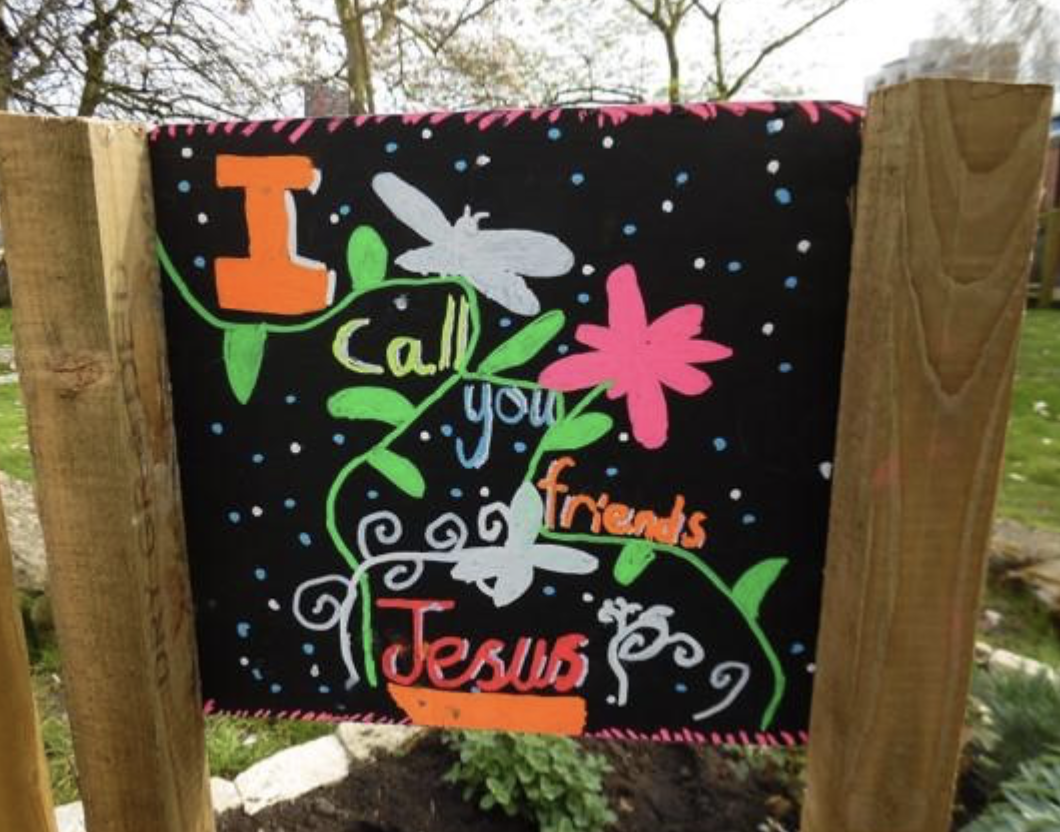 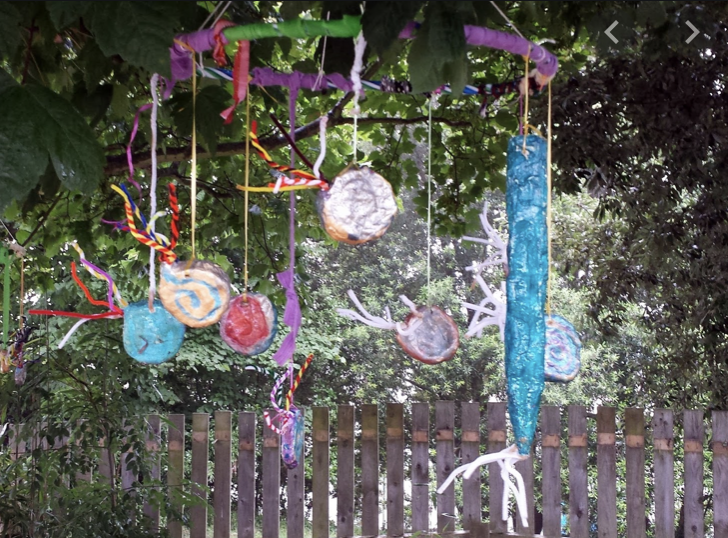 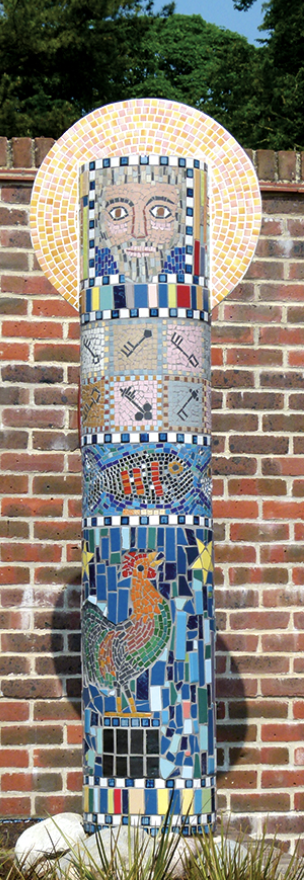 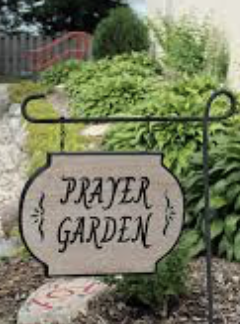 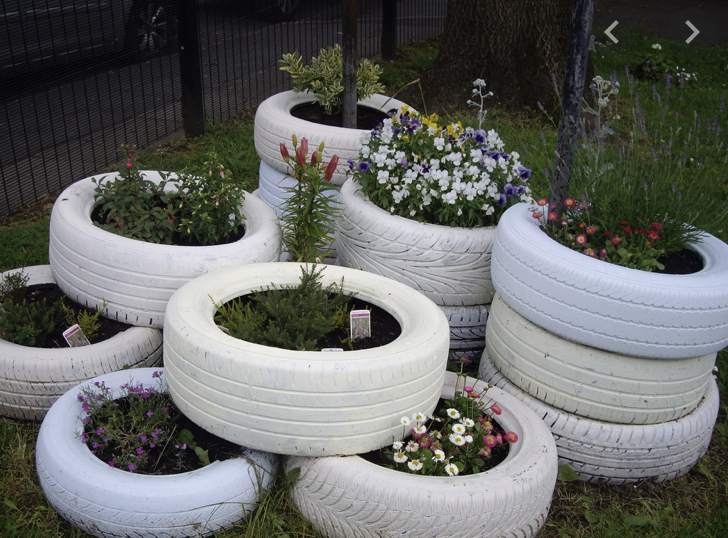 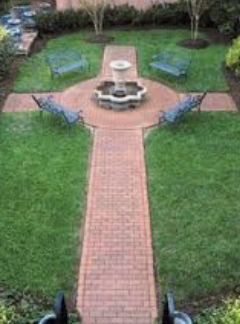 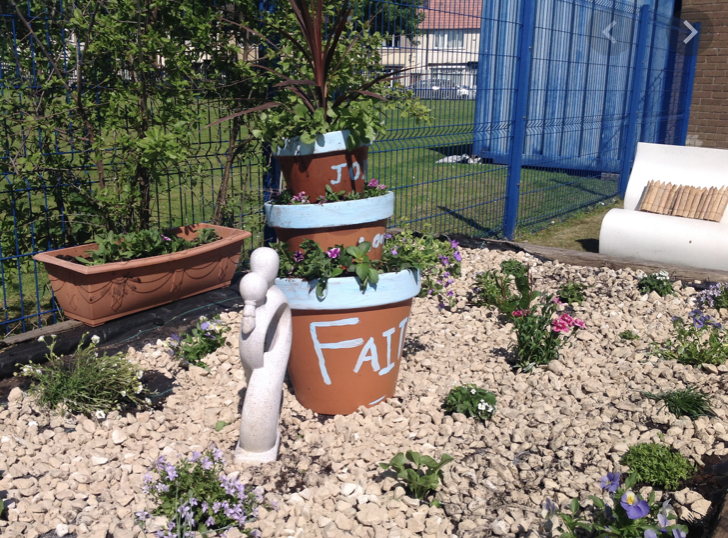 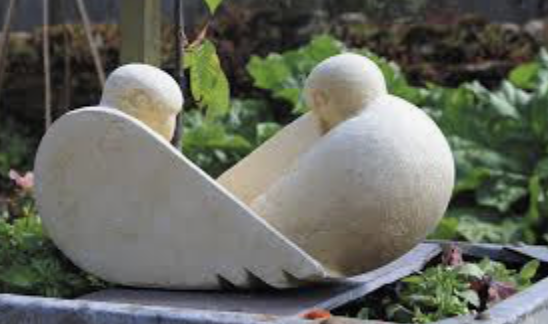 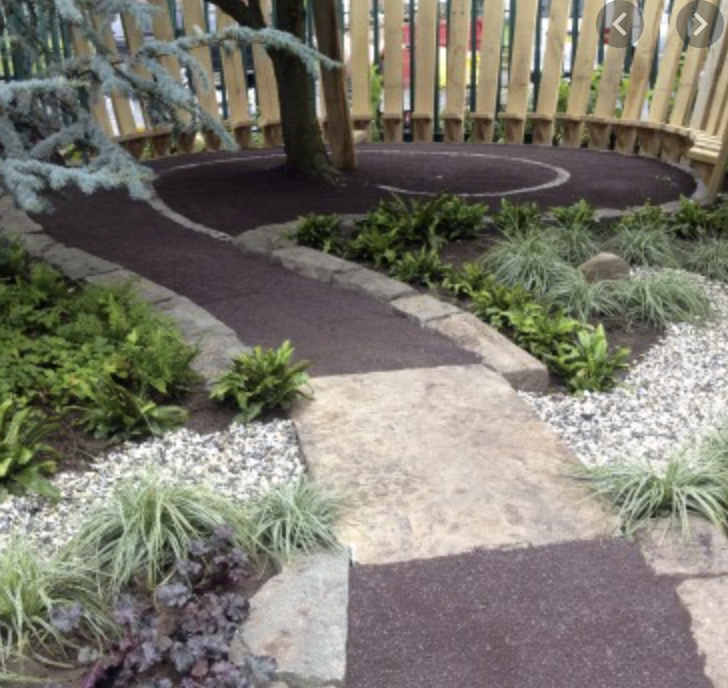 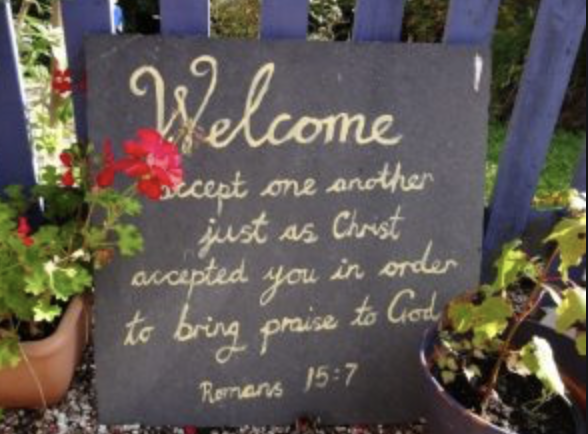 